FUNDAÇÃO EDUCACIONAL CLAUDINO FRANCIO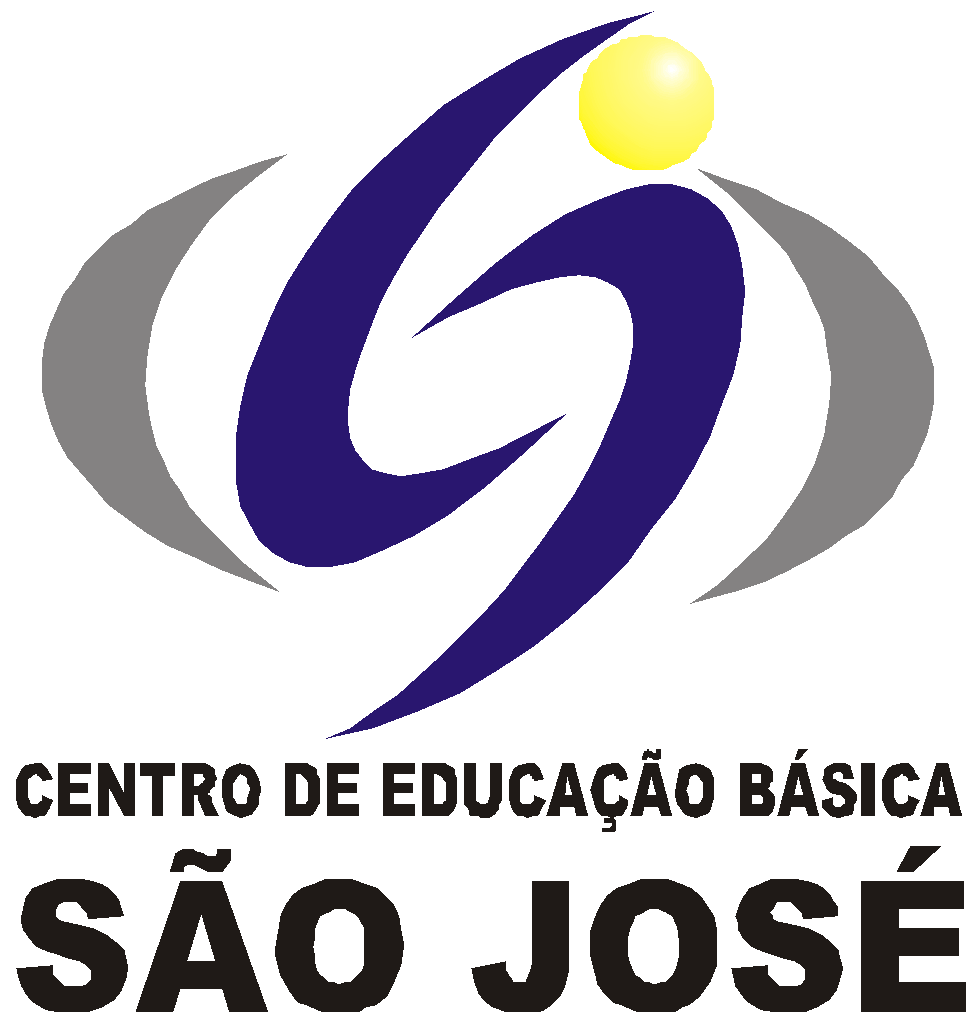 CENTRO DE EDUCAÇÃO BÁSICA SÃO JOSÉ                      Roteiro de Estudo diário 3º ano C Professora MarleteSEGUNDA-FEIRA DIA 15/06/2020Senhores Pais,         Os alunos que não participarão das aulas presenciais deverão acompanhar a transmissão ao vivo da aula através do Google Meet, seguindo o Roteiro de Estudos das 13h às 17h.        Este é o link FIXO para todas as aulas, todos os dias:  meet.google.com/crq-skyf-amj                                                                                                                           Atenciosamente, Equipe PedagógicaTURMA: 3 o ano C - Professora: MarleteHorário de aula de segunda-feira 15/06/2020TURMA: 3 o ano C - Professora: MarleteHorário de aula de segunda-feira 15/06/20201ª aula13h às 13h50Revisão de História e Geografia. Apostila do 1° bim. de História págs. 155 a 167. Apostila do 1 ° bim. de Geografia págs. 211 a 221.2ª aula13h50 às 14h40Correção da Revisão de História e Geografia.14h40 às 15hIntervalo para lanche3ª aula15h às 15h50Alfabeto de atividades da Educação Física4ª aula15h50 às 16h40Português - Apostila do 1º bim. de Português a partir da pág. 33.5ª aula16h40 às 17h Português - Apostila do 1º bim. de Português continuação da 1º aulaObservações:Trazer a apostila do 1º bimestre de Português e História/Geografia, agenda, estojo completo e quem estiver com a pasta catálogo deverá trazer também.Trazer as atividades impressas realizadas durante a quarentena, todas identificadas.Os alunos que optarem pelas aulas on-line deverão retirar as apostilas de Música e Artes na escola.